Formulier Opschorten opleiding (artikel 41 OER 2024) 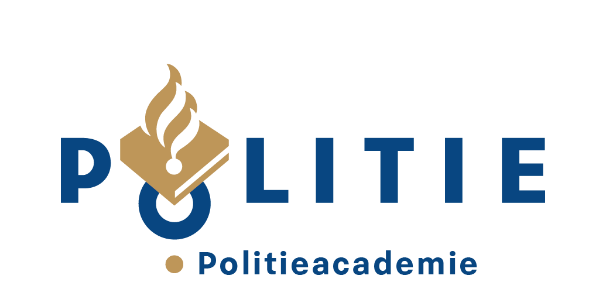 ten behoeve van het sectorhoofd van de school BPO/VPO/HPOUitleg:Dit formulier wordt gebruikt om een aanvraag in te dienen voor het opschorten van de opleiding van een student. In de studiegids staat beschreven wie een verzoek voor opschorting van de opleiding kan indienen bij het verantwoordelijke sectorhoofd. Als aanvrager stuur je dit formulier altijd naar het sectorhoofd van jouw opleiding.Het sectorhoofd neemt een besluit over aanvragen o.g.v. art. 41 OER 2024.Dit formulier wordt als Word-document (géén PDF) per e-mail doorgestuurd en ingediend.Werkwijze:Je vult als aanvrager het formulier tot en met A in met de gevraagde informatie en je motiveert jouw aanvraag. Je vult alle relevante informatie op dit formulier in en je stuurt het formulier per e-mail naar het sectorhoofd van de school waar de student het onderwijs volgt via OER.BPO@politieacademie.nl of OER.VPO@politieacademie.nl of  OER.HPO@politieacademie.nl. Het sectorhoofd neemt onder B een besluit, waarna dit besluit wordt verzonden naar de onder B genoemde personen. In te vullen door de aanvragerN.A.W. gegevens studentOpleidingsgegevensGegevens eenheidReguliere doorlooptijd opleiding (zie voor toelichting art. 36 OER 2022)Motivatie van de aanvragerBesluit sectorhoofd van de school o.g.v. art. 41 OER 2024In te vullen door sectorhoofd	Het sectorhoofd besluit de opleiding niet op te schorten.	Het sectorhoofd besluit de opleiding op te schorten met de hieronder genoemde periode.Nadere motivering van dit besluitIndien jij je niet kunt vinden in dit besluit, kun je binnen zes weken na ontvangst hiervan bezwaar aantekenen bij de Commissie van Beroep conform art. 50 OER 2024 en de Regeling Beroep en Bezwaar 2024. Je dient gebruik te maken van het ‘Formulier beroep en bezwaar’. Dit formulier is op te vragen via de website van de Politieacademie (www.politieacademie.nl). Naam, achternaam en voorlettersStudentnummerE-mailadres(sen)EenheidOnderwijsteamStudieadviseur / docent PolitieacademieNaam en code huidige opleidingKwartiel waarin student zich momenteel in bevindt (indien van toepassing)Naam leidinggevende Mailadres leidinggevendeStartdatum opleidingGeplande einddatum opleiding (einddatum maximaal toegestane doorlooptijd)Startdatum opschortingGewenste opschortingstermijn (tot welke datum is het wenselijk om de opleiding op te schorten)Datum indienen aanvraag door aanvragerDatum start opschorting Besluit termijn/datum opschorting opleidingWanneer de opschorting wordt opgeheven is het de taak van het onderwijsteam om dit met een mutatieformulier aan te geven, waarbij ook de klas/leerteam wordt aangegeven.Wanneer de opschorting wordt opgeheven is het de taak van het onderwijsteam om dit met een mutatieformulier aan te geven, waarbij ook de klas/leerteam wordt aangegeven.Datum besluitNaam sectorhoofd HandtekeningBesluit wordt verstuurd aan:StudentCorsa RegistratieStudiebegeleider/docent PATeamchef PALeidinggevende studentOnderwijsservicepunt OSP